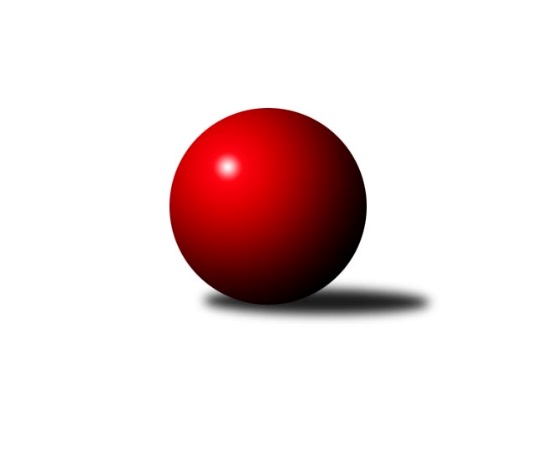 Č.3Ročník 2022/2023	23.9.2022Nejlepšího výkonu v tomto kole: 1675 dosáhlo družstvo: TJ Prostějov DOkresní přebor OL PV 2022/2023Výsledky 3. kolaSouhrnný přehled výsledků:TJ Prostějov C	- KK Troubelice B	6:4	1627:1584		22.9.KK Lipník B	- HKK Olomouc C	8:2	1574:1514		22.9.TJ Prostějov D	- SK Sigma A	6:4	1675:1624		22.9.KK Šternberk 	- HKK Olomouc E	10:0	1619:1415		23.9.KK Troubelice A	- TJ Tatran Litovel C	2:8	1504:1536		23.9.Sokol Přemyslovice C	- HKK Olomouc D	2:8	1579:1598		23.9.Tabulka družstev:	1.	HKK Olomouc D	3	3	0	0	28 : 2 	 	 1624	6	2.	KK Lipník B	3	3	0	0	24 : 6 	 	 1620	6	3.	TJ Prostějov D	3	3	0	0	18 : 12 	 	 1622	6	4.	HKK Olomouc C	3	2	0	1	22 : 8 	 	 1615	4	5.	TJ Tatran Litovel C	2	2	0	0	14 : 6 	 	 1594	4	6.	TJ Prostějov C	3	2	0	1	16 : 14 	 	 1612	4	7.	HKK Olomouc E	2	1	0	1	8 : 12 	 	 1488	2	8.	Sokol Přemyslovice C	3	1	0	2	10 : 20 	 	 1569	2	9.	KK Šternberk	3	1	0	2	10 : 20 	 	 1530	2	10.	TJ Sokol Horka nad Moravou	2	0	0	2	8 : 12 	 	 1582	0	11.	SK Sigma A	3	0	0	3	10 : 20 	 	 1538	0	12.	KK Troubelice B	3	0	0	3	8 : 22 	 	 1556	0	13.	KK Troubelice A	3	0	0	3	4 : 26 	 	 1492	0Podrobné výsledky kola:	 TJ Prostějov C	1627	6:4	1584	KK Troubelice B	Michal Sosík	 	 180 	 193 		373 	 0:2 	 398 	 	199 	 199		Jan Smékal	Marek Čépe	 	 223 	 204 		427 	 2:0 	 408 	 	192 	 216		Pavel Řezníček	Jan Černohous	 	 197 	 203 		400 	 2:0 	 338 	 	182 	 156		Drahoslav Smékal	David Rozsypal	 	 230 	 197 		427 	 0:2 	 440 	 	203 	 237		Miloslav Vaculíkrozhodčí: vedoucí družstevNejlepší výkon utkání: 440 - Miloslav Vaculík	 KK Lipník B	1574	8:2	1514	HKK Olomouc C	Zdeněk Khol *1	 	 156 	 178 		334 	 0:2 	 415 	 	221 	 194		Petr Vašíček	Jaroslav Peřina	 	 192 	 198 		390 	 2:0 	 376 	 	187 	 189		Radek Malíšek	Martin Sekanina	 	 220 	 216 		436 	 2:0 	 405 	 	201 	 204		Jiří Malíšek	Jaroslav Koppa	 	 205 	 209 		414 	 2:0 	 318 	 	193 	 125		Milan Král *2rozhodčí: vedoucí družstevstřídání: *1 od 6034. hodu Michal Dolejš, *2 od 20228. hodu Lucie SlavíkováNejlepší výkon utkání: 436 - Martin Sekanina	 TJ Prostějov D	1675	6:4	1624	SK Sigma A	Renata Kolečkářová	 	 204 	 206 		410 	 0:2 	 411 	 	205 	 206		Jaroslav Peřina	Denisa Nováková	 	 214 	 196 		410 	 2:0 	 399 	 	203 	 196		Miroslav Hyc	Magda Leitgebová	 	 204 	 234 		438 	 2:0 	 392 	 	183 	 209		Karel Zvěřina	Zdeněk Zapletal	 	 188 	 229 		417 	 0:2 	 422 	 	206 	 216		František Baslarrozhodčí: vedoucí družstevNejlepší výkon utkání: 438 - Magda Leitgebová	 KK Šternberk 	1619	10:0	1415	HKK Olomouc E	Josef Klaban	 	 181 	 210 		391 	 2:0 	 357 	 	168 	 189		Libuše Mrázová	Jiří Miller	 	 181 	 214 		395 	 2:0 	 327 	 	170 	 157		Miroslav Machalíček	Kamil Vinklárek	 	 218 	 201 		419 	 2:0 	 381 	 	197 	 184		Dušan Říha	Petr Pick	 	 198 	 216 		414 	 2:0 	 350 	 	191 	 159		Marie Říhovározhodčí: vedoucí družstevNejlepší výkon utkání: 419 - Kamil Vinklárek	 KK Troubelice A	1504	2:8	1536	TJ Tatran Litovel C	Marie Kotrášová	 	 156 	 189 		345 	 0:2 	 387 	 	198 	 189		Jiří Kráčmar	Jiří Maitner	 	 196 	 204 		400 	 0:2 	 406 	 	176 	 230		Jiří Fiala	Jana Suralová	 	 161 	 174 		335 	 0:2 	 380 	 	194 	 186		Dušan Žouželka	Miroslav Kotráš	 	 222 	 202 		424 	 2:0 	 363 	 	180 	 183		Vlastimil Kozák *1rozhodčí: vedoucí družstevstřídání: *1 od 51. hodu Lubomír BlinkaNejlepší výkon utkání: 424 - Miroslav Kotráš	 Sokol Přemyslovice C	1579	2:8	1598	HKK Olomouc D	Milan Dvorský	 	 208 	 193 		401 	 0:2 	 433 	 	225 	 208		Vlastimil Hejtman	Jiří Zapletal	 	 180 	 229 		409 	 0:2 	 414 	 	219 	 195		Radek Hejtman	Oldřich Pajchl	 	 187 	 189 		376 	 0:2 	 382 	 	188 	 194		Petr Cvrček	Pavel Močár ml.	 	 200 	 193 		393 	 2:0 	 369 	 	172 	 197		Michal Svobodarozhodčí:  Vedoucí družstevNejlepší výkon utkání: 433 - Vlastimil HejtmanPořadí jednotlivců:	jméno hráče	družstvo	celkem	plné	dorážka	chyby	poměr kuž.	Maximum	1.	František Zatloukal 	TJ Sokol Horka nad Moravou	437.00	296.3	140.7	4.0	3/3	(445)	2.	Miloslav Vaculík 	KK Troubelice B	434.33	294.7	139.7	5.3	3/3	(440)	3.	Radek Hejtman 	HKK Olomouc D	430.67	296.7	134.0	5.3	3/3	(443)	4.	Petr Vašíček 	HKK Olomouc C	427.50	288.5	139.0	7.0	2/2	(440)	5.	Martin Sekanina 	KK Lipník B	425.75	292.0	133.8	4.8	2/2	(441)	6.	Jiří Zapletal 	Sokol Přemyslovice C	424.00	294.0	130.0	7.0	2/2	(439)	7.	Jaroslav Koppa 	KK Lipník B	423.75	290.3	133.5	6.3	2/2	(430)	8.	Jiří Ocetek 	-- volný los --	421.25	295.5	125.8	6.3	2/2	(439)	9.	Jiří Fiala 	TJ Tatran Litovel C	420.25	281.3	139.0	5.8	2/2	(441)	10.	Aleš Zaoral 	TJ Sokol Horka nad Moravou	419.33	296.3	123.0	11.3	3/3	(437)	11.	Radek Malíšek 	HKK Olomouc C	417.00	283.5	133.5	8.5	2/2	(458)	12.	Josef Šilbert 	-- volný los --	415.25	286.0	129.3	6.5	2/2	(438)	13.	Josef Čapka 	TJ Prostějov C	414.50	284.5	130.0	8.5	2/2	(420)	14.	František Baslar 	SK Sigma A	414.50	291.5	123.0	6.0	2/3	(422)	15.	Jiří Vodák 	TJ Sokol Horka nad Moravou	414.00	300.0	114.0	7.7	3/3	(433)	16.	Alena Kopecká 	HKK Olomouc E	413.50	290.0	123.5	5.0	2/3	(429)	17.	Marek Čépe 	TJ Prostějov C	411.75	281.8	130.0	11.8	2/2	(430)	18.	Jiří Malíšek 	HKK Olomouc C	408.00	301.0	107.0	9.0	2/2	(411)	19.	Martin Spisar 	TJ Prostějov D	407.00	288.0	119.0	8.0	2/3	(407)	20.	Jiří Maitner 	KK Troubelice A	406.00	279.0	127.0	8.0	2/2	(416)	21.	Denisa Nováková 	TJ Prostějov D	405.67	279.0	126.7	6.7	3/3	(451)	22.	Petr Hájek 	SK Sigma A	405.50	285.5	120.0	5.0	2/3	(406)	23.	Kamil Vinklárek 	KK Šternberk 	405.50	293.0	112.5	8.0	2/2	(419)	24.	Magda Leitgebová 	TJ Prostějov D	404.33	287.7	116.7	10.7	3/3	(438)	25.	Zdeněk Zapletal 	TJ Prostějov D	404.00	281.7	122.3	10.7	3/3	(419)	26.	Jaroslav Peřina 	KK Lipník B	402.75	279.0	123.8	7.3	2/2	(410)	27.	Michal Svoboda 	HKK Olomouc D	399.00	285.3	113.7	9.3	3/3	(425)	28.	David Rozsypal 	TJ Prostějov C	396.50	271.5	125.0	5.5	2/2	(427)	29.	Jan Černohous 	TJ Prostějov C	394.00	279.0	115.0	12.5	2/2	(400)	30.	Jiří Kráčmar 	TJ Tatran Litovel C	393.00	280.8	112.3	11.3	2/2	(399)	31.	Petr Jurka 	HKK Olomouc D	391.00	286.5	104.5	13.0	2/3	(399)	32.	Jan Smékal 	KK Troubelice B	390.67	275.3	115.3	12.7	3/3	(407)	33.	Pavel Řezníček 	KK Troubelice B	387.00	277.0	110.0	11.3	3/3	(408)	34.	Josef Klaban 	KK Šternberk 	386.50	274.0	112.5	11.0	2/2	(391)	35.	Bohuslav Toman 	Sokol Přemyslovice C	385.50	272.5	113.0	12.0	2/2	(412)	36.	Dušan Žouželka 	TJ Tatran Litovel C	382.50	273.5	109.0	15.0	2/2	(385)	37.	Karel Zvěřina 	SK Sigma A	381.67	267.7	114.0	13.7	3/3	(392)	38.	Petr Cvrček 	HKK Olomouc D	379.50	266.5	113.0	12.0	2/3	(382)	39.	Michal Dolejš 	KK Lipník B	379.00	274.0	105.0	13.0	2/2	(380)	40.	Libuše Mrázová 	HKK Olomouc E	373.50	256.0	117.5	16.0	2/3	(390)	41.	Vít Zapletal 	Sokol Přemyslovice C	372.00	259.5	112.5	11.0	2/2	(378)	42.	Jaroslav Peřina 	SK Sigma A	370.50	270.0	100.5	14.5	2/3	(411)	43.	Dušan Říha 	HKK Olomouc E	369.00	269.0	100.0	14.5	2/3	(381)	44.	Jana Suralová 	KK Troubelice A	367.75	268.8	99.0	12.0	2/2	(381)	45.	Miroslav Machalíček 	HKK Olomouc E	363.50	270.0	93.5	16.5	2/3	(400)	46.	František Kropáč 	KK Troubelice A	363.50	275.0	88.5	15.5	2/2	(373)	47.	Miroslav Hyc 	SK Sigma A	362.33	263.0	99.3	13.7	3/3	(399)	48.	Marie Říhová 	HKK Olomouc E	361.00	268.0	93.0	14.5	2/3	(372)	49.	Miroslav Kotráš 	KK Troubelice A	356.50	259.5	97.0	14.5	2/2	(424)	50.	Václav Suchý 	-- volný los --	334.00	230.0	104.0	14.5	2/2	(356)	51.	Miroslav Rédl 	TJ Sokol Horka nad Moravou	323.33	247.0	76.3	20.3	3/3	(350)	52.	Drahoslav Smékal 	KK Troubelice B	322.00	247.0	75.0	19.0	2/3	(338)		Vlastimil Hejtman 	HKK Olomouc D	433.00	269.0	164.0	6.0	1/3	(433)		Jiří Vrobel 	TJ Tatran Litovel C	419.00	299.0	120.0	4.0	1/2	(419)		Petr Pick 	KK Šternberk 	414.00	297.0	117.0	7.0	1/2	(414)		Renata Kolečkářová 	TJ Prostějov D	410.00	287.0	123.0	10.0	1/3	(410)		Petr Mandl 	HKK Olomouc D	409.00	284.0	125.0	9.0	1/3	(409)		Milan Král 	HKK Olomouc C	407.00	283.0	124.0	8.0	1/2	(407)		Oldřich Pajchl 	Sokol Přemyslovice C	401.00	280.0	121.0	8.0	1/2	(426)		Milan Dvorský 	Sokol Přemyslovice C	401.00	286.0	115.0	9.0	1/2	(401)		Michal Sosík 	TJ Prostějov C	395.50	289.5	106.0	12.5	1/2	(418)		Jiří Miller 	KK Šternberk 	395.00	271.0	124.0	9.0	1/2	(395)		Alena Machalíčková 	HKK Olomouc E	393.00	290.0	103.0	15.0	1/3	(393)		Vlastimil Kozák 	TJ Tatran Litovel C	392.00	285.0	107.0	13.0	1/2	(392)		Pavel Močár  ml.	Sokol Přemyslovice C	390.50	288.0	102.5	13.5	1/2	(393)		Ladislav Polách 	KK Troubelice B	389.00	274.0	115.0	15.0	1/3	(389)		Pavel Toman 	Sokol Přemyslovice C	382.00	260.0	122.0	9.0	1/2	(382)		Jaromír Vémola 	KK Šternberk 	376.00	296.0	80.0	15.0	1/2	(376)		Bohuslava Fajdeková 	HKK Olomouc E	369.00	272.0	97.0	14.0	1/3	(369)		Jaroslav Pospíšil 	-- volný los --	368.00	272.0	96.0	18.0	1/2	(368)		Marie Kotrášová 	KK Troubelice A	345.00	252.0	93.0	13.0	1/2	(345)		Lubomír Blinka 	TJ Tatran Litovel C	332.00	244.0	88.0	19.0	1/2	(332)		Jan Oprštěný 	-- volný los --	296.00	208.0	88.0	16.0	1/2	(296)		Bohuslav Kocurek 	KK Šternberk 	290.00	221.0	69.0	17.0	1/2	(290)Sportovně technické informace:Starty náhradníků:registrační číslo	jméno a příjmení 	datum startu 	družstvo	číslo startu
Hráči dopsaní na soupisku:registrační číslo	jméno a příjmení 	datum startu 	družstvo	Program dalšího kola:4. kolo29.9.2022	čt	17:00	KK Troubelice B - TJ Prostějov D	29.9.2022	čt	17:00	TJ Tatran Litovel C - KK Šternberk 				-- volný los -- - KK Troubelice A	30.9.2022	pá	17:00	HKK Olomouc D - KK Lipník B	30.9.2022	pá	17:00	HKK Olomouc C - TJ Prostějov C	30.9.2022	pá	17:00	TJ Sokol Horka nad Moravou - SK Sigma A	30.9.2022	pá	17:00	HKK Olomouc E - Sokol Přemyslovice C	Nejlepší šestka kola - absolutněNejlepší šestka kola - absolutněNejlepší šestka kola - absolutněNejlepší šestka kola - absolutněNejlepší šestka kola - dle průměru kuželenNejlepší šestka kola - dle průměru kuželenNejlepší šestka kola - dle průměru kuželenNejlepší šestka kola - dle průměru kuželenNejlepší šestka kola - dle průměru kuželenPočetJménoNázev týmuVýkonPočetJménoNázev týmuPrůměr (%)Výkon2xMiloslav VaculíkTroubelice B4402xMartin SekaninaLipník B112.94361xMagda LeitgebováProstějov D4381xJiří VodákHorka111.294332xMartin SekaninaLipník B4361xMiroslav KotrášTroubelice A108.974241xVlastimil HejtmanOlomouc D4331xVlastimil HejtmanOlomouc D108.964331xJiří VodákHorka4332xFrantišek ZatloukalHorka108.724231xMarek ČépeProstějov C4272xMiloslav VaculíkTroubelice B108.38440